Nevyhovující prvky, které nebudou akceptovány:Vyhovující zařizovací předměty:Rozmístění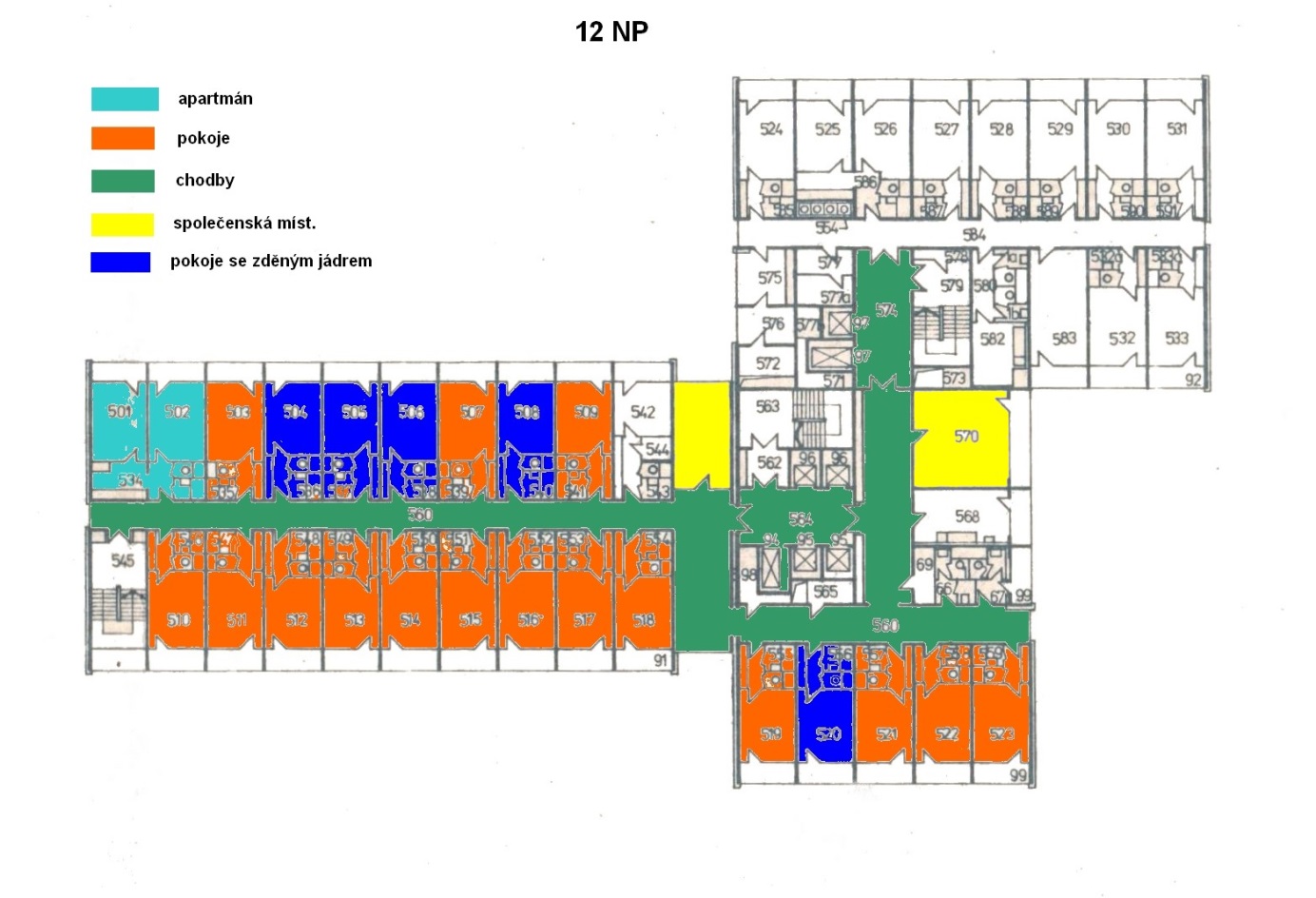 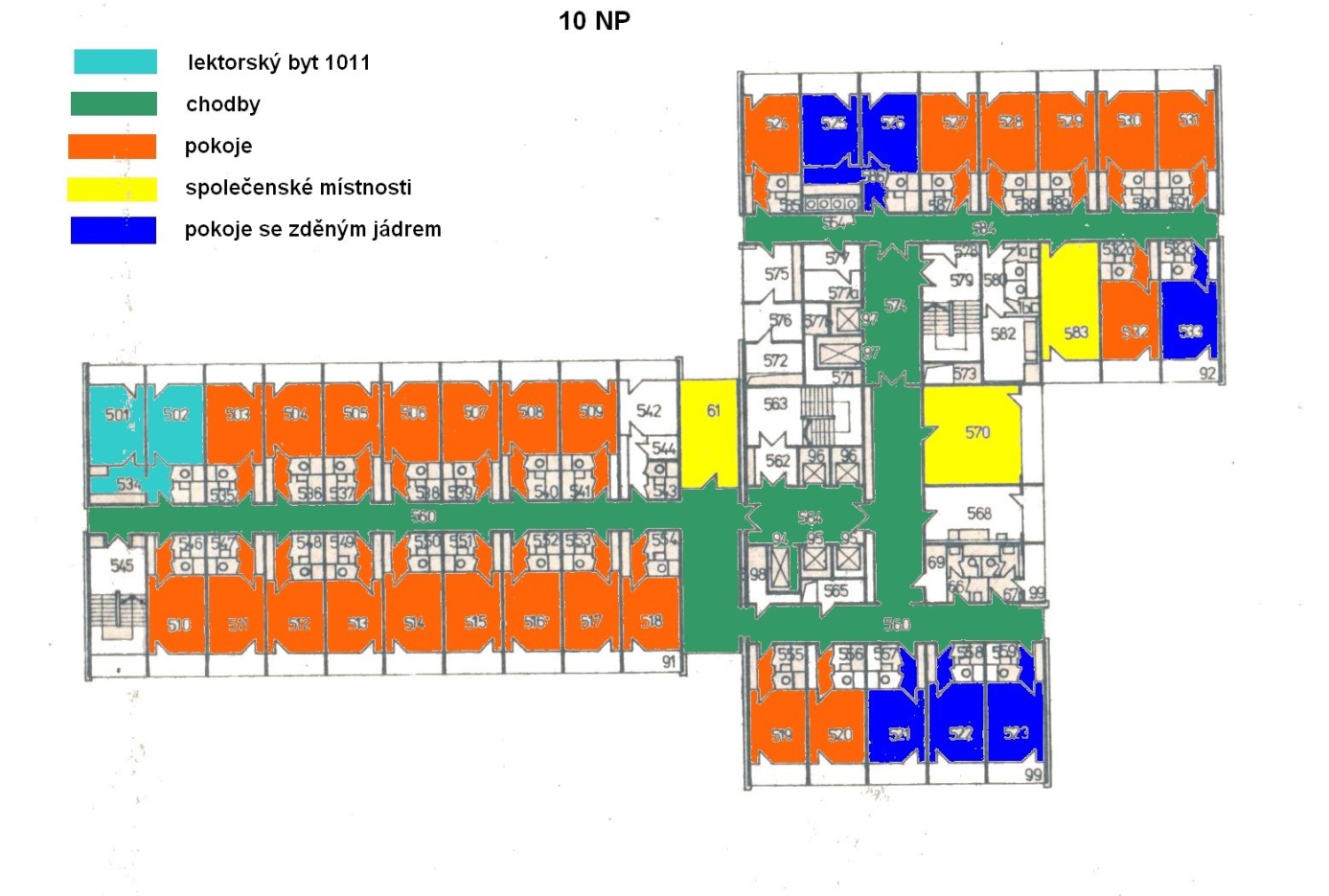 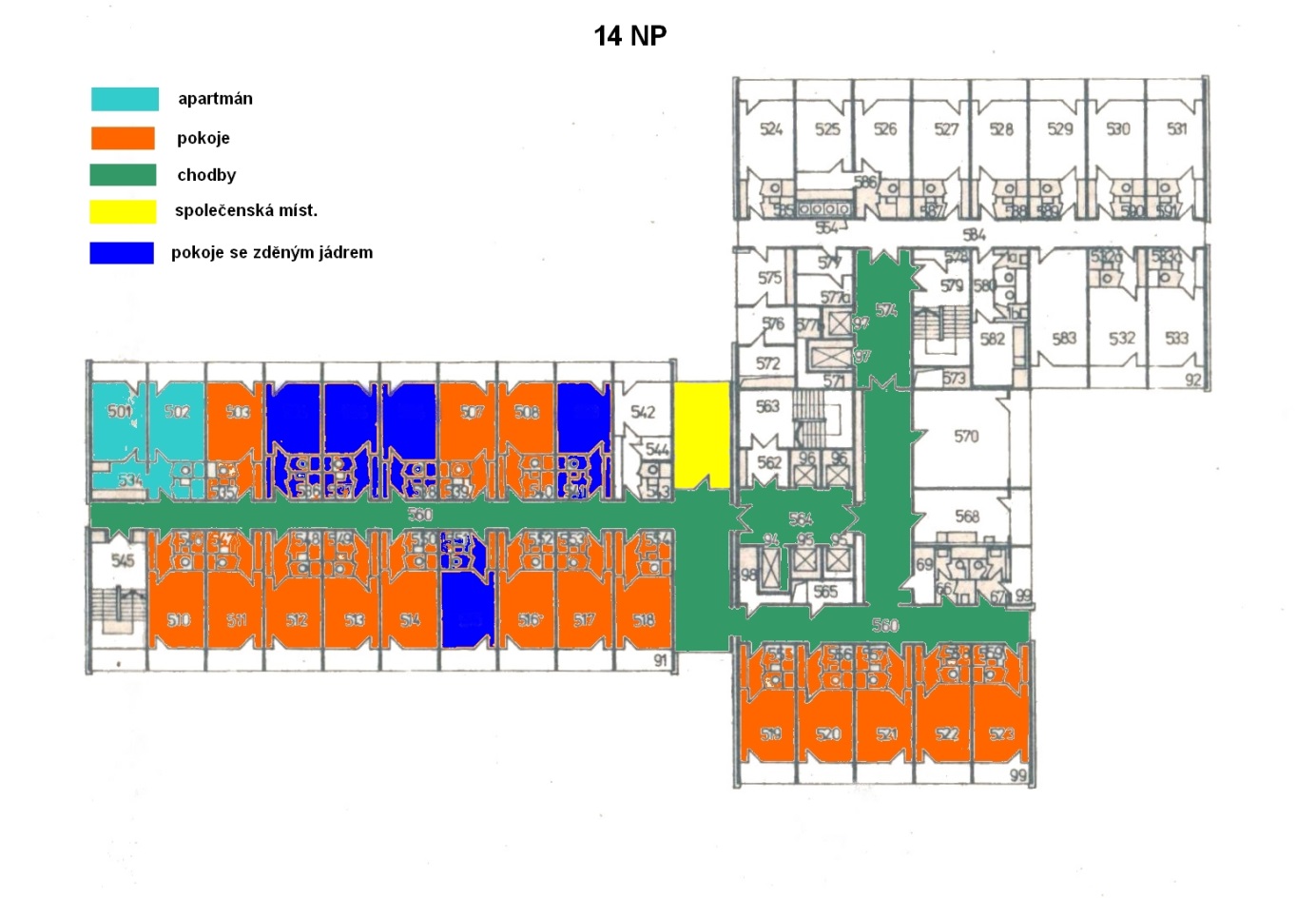 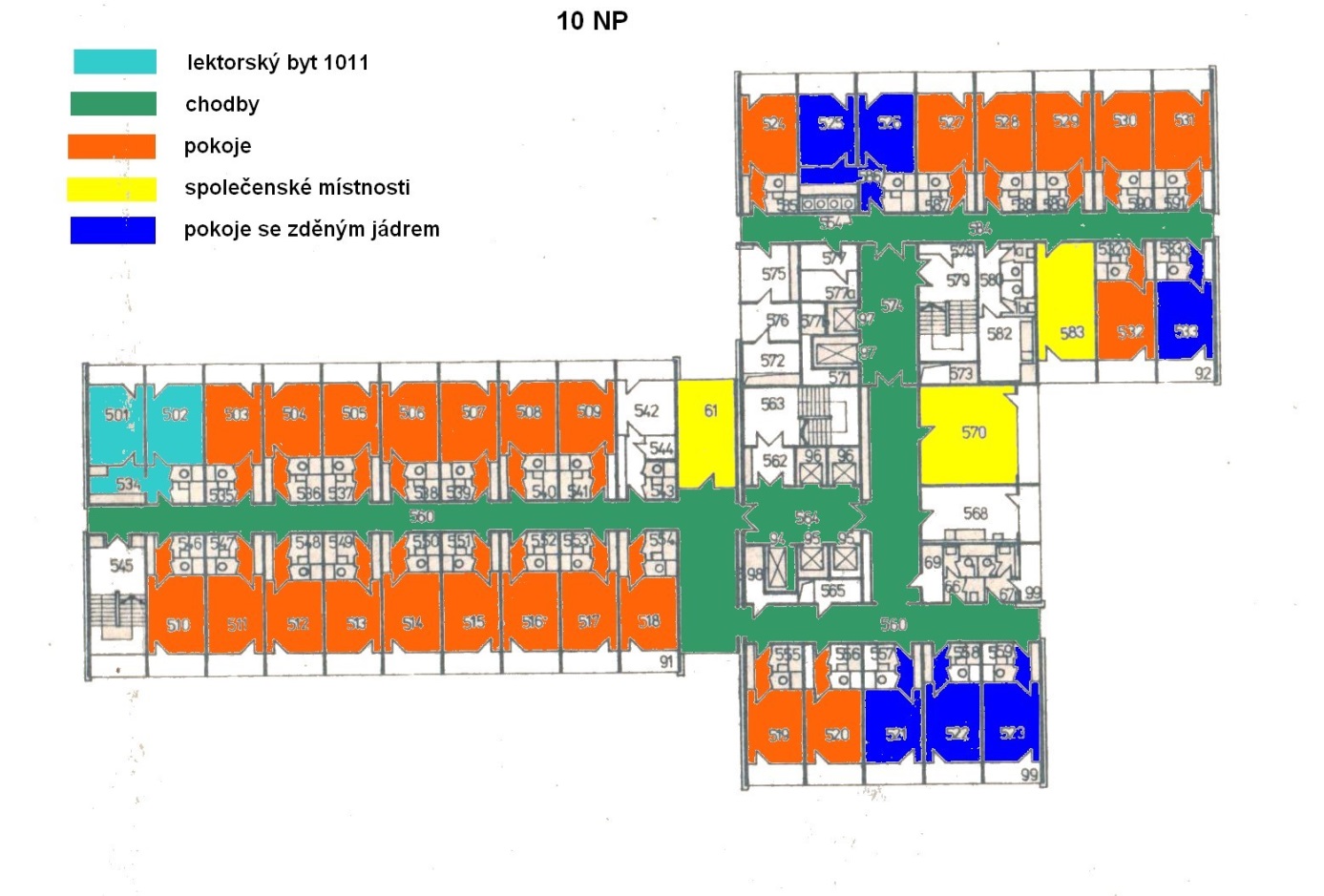 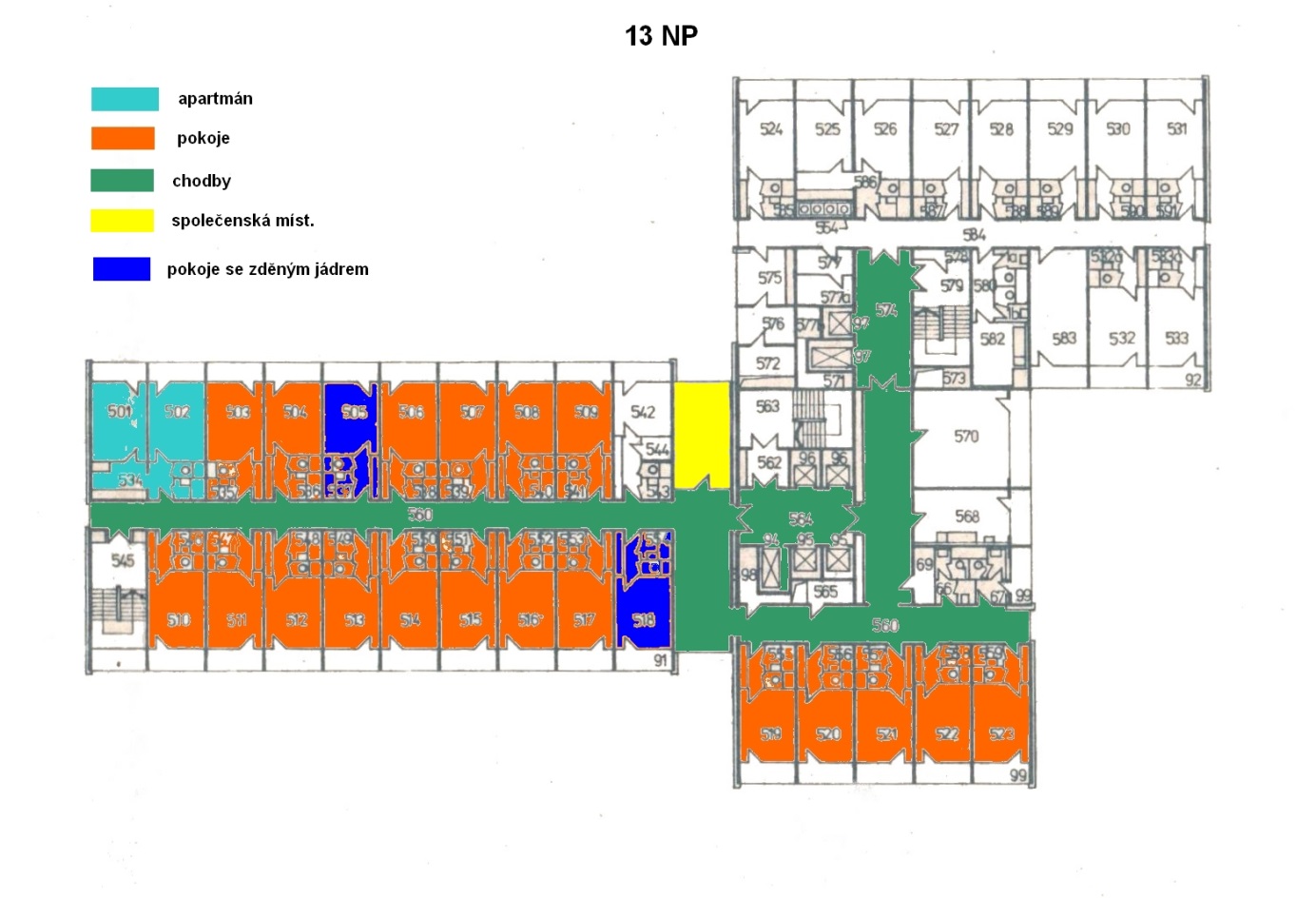 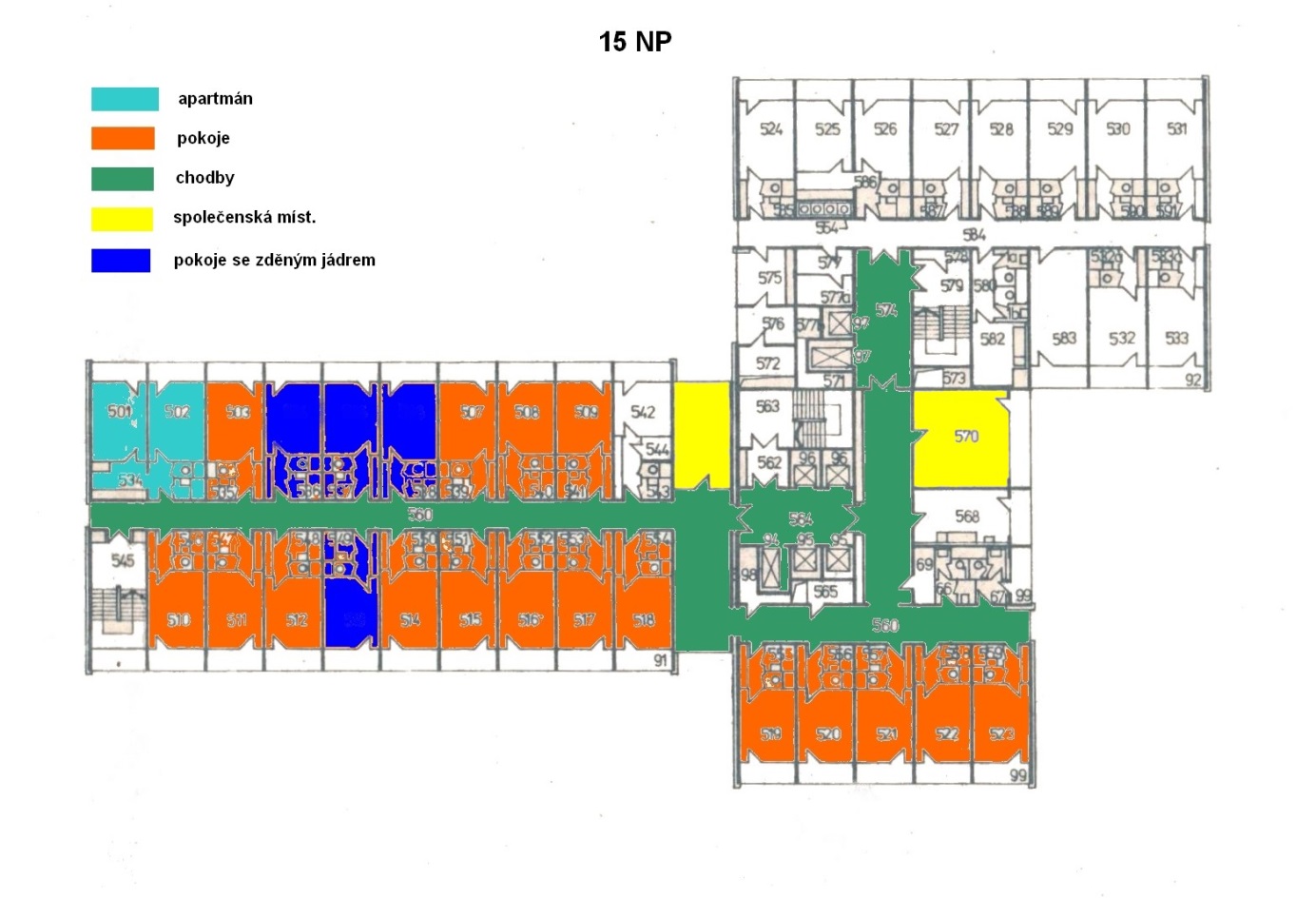 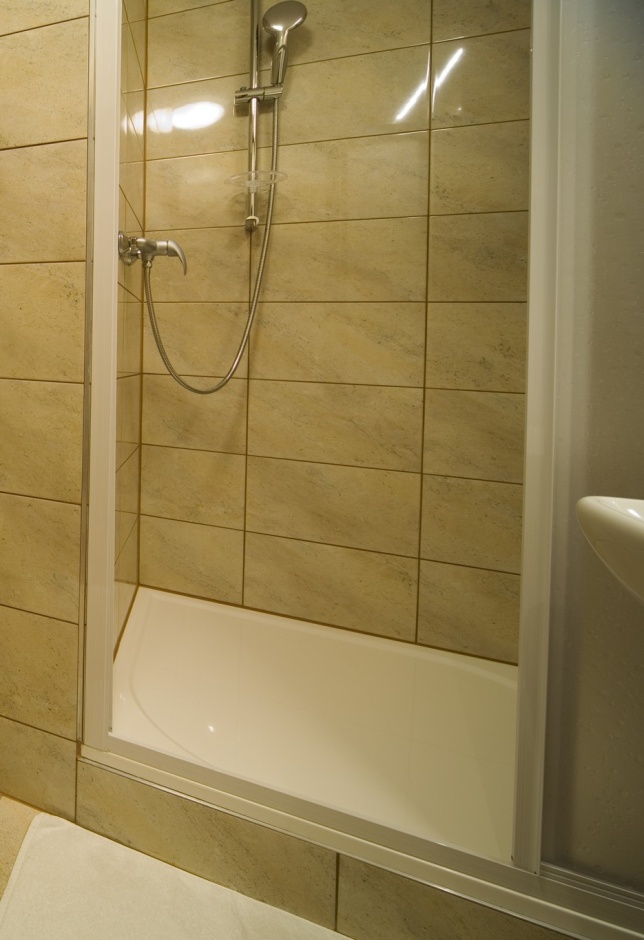 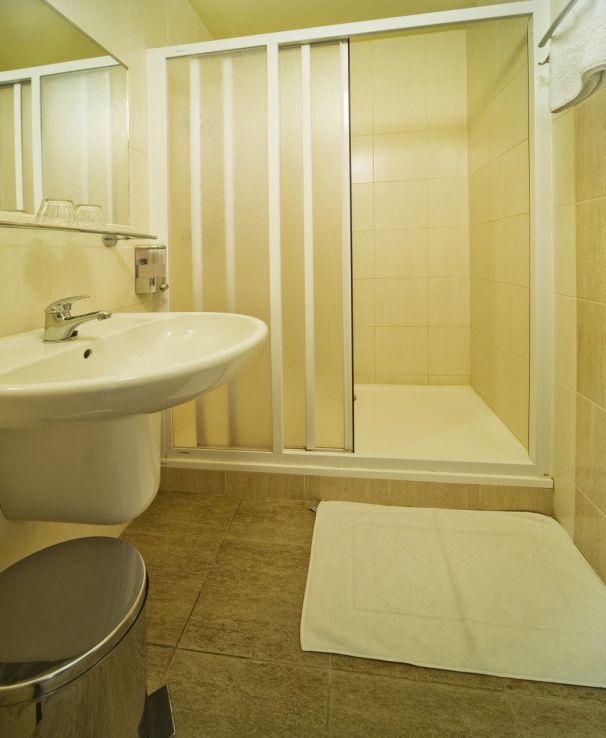 Akrylátová zástěna sprchy nebo vany, okraj vaničky nebo sprchového koutu nižší než 5 cmAkrylátová zástěna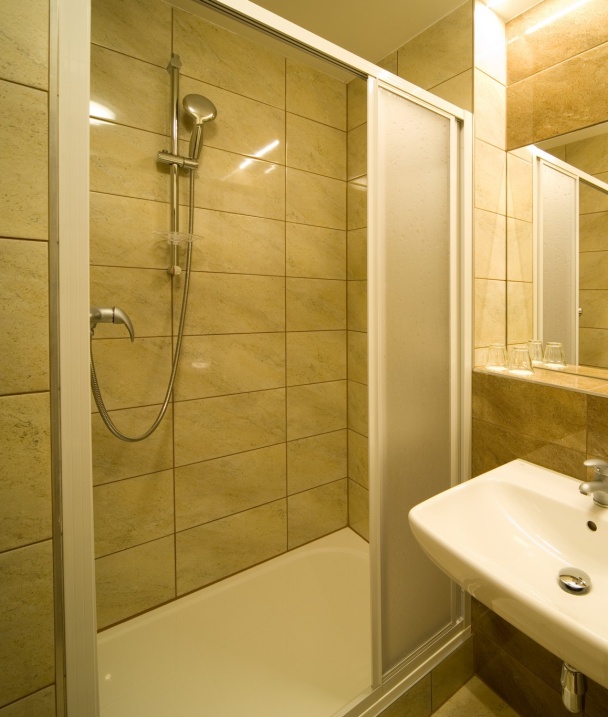 Akrylátová zástěna a mělká vanička – okraj menší než 5 cm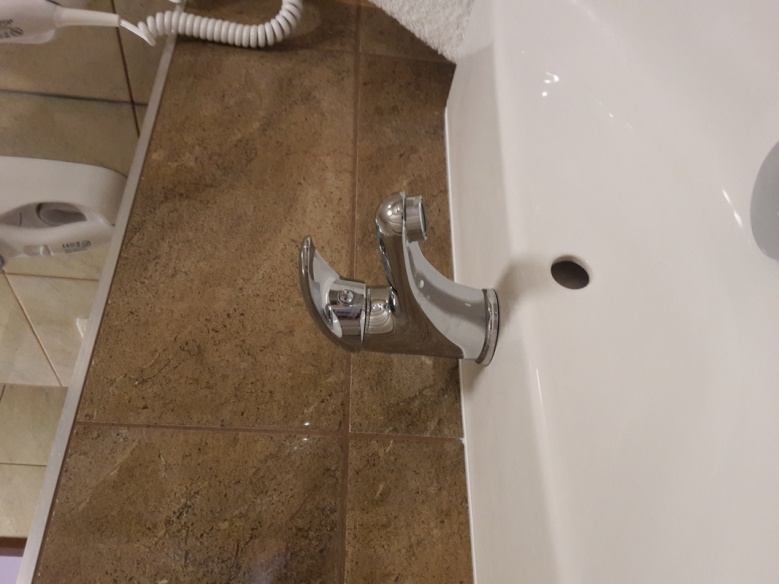 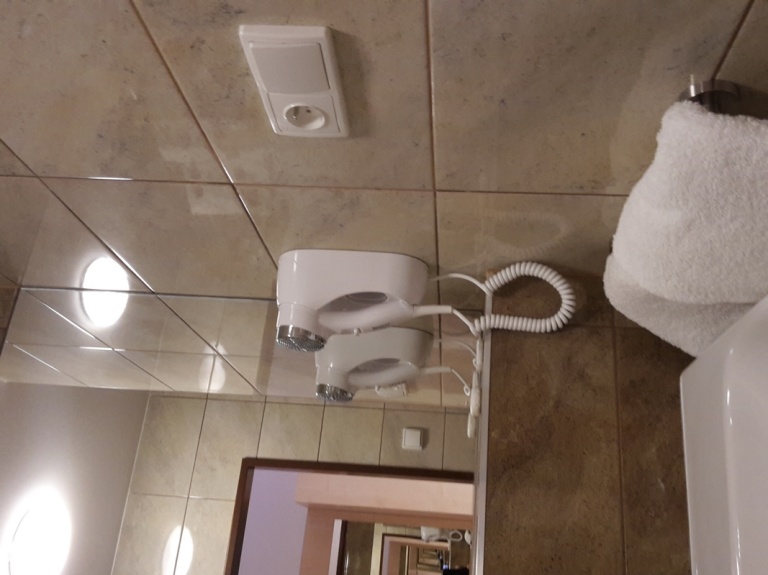 Umyvadlová bateriePevný vysoušeč vlasů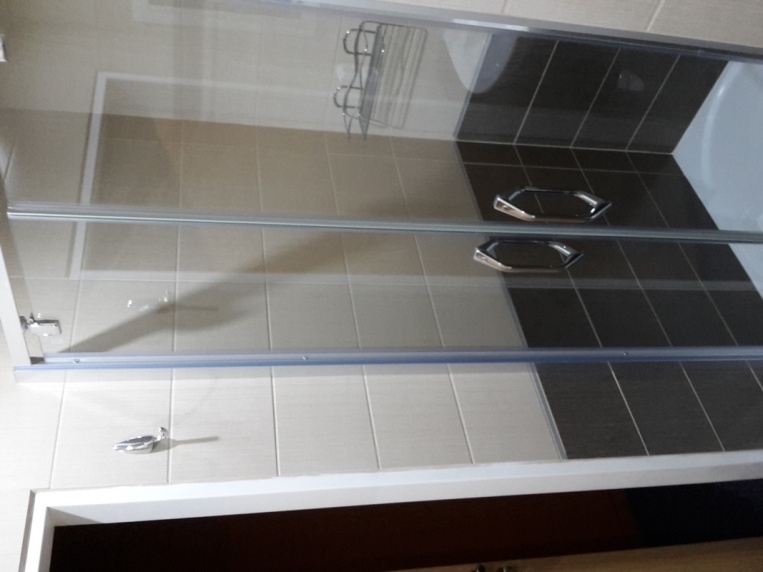 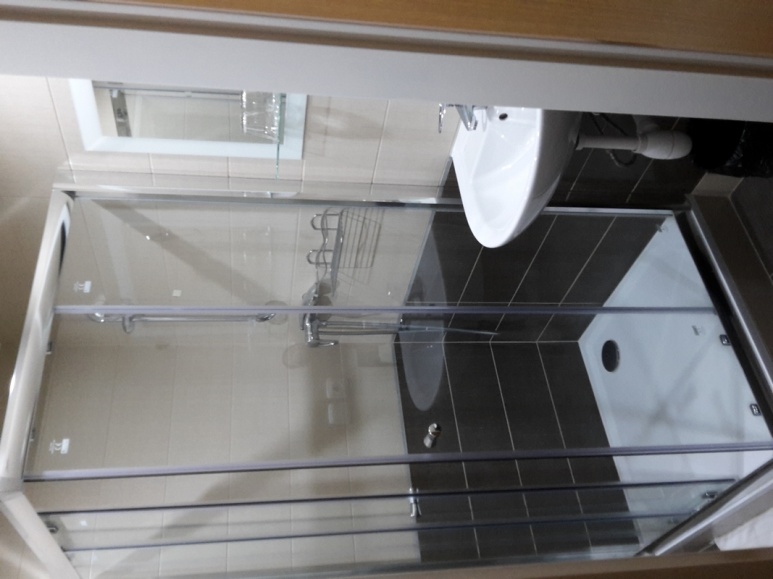 Sprchová zástěna – sklo min síla 6 mmSprchová zástěna – sklo min síla 6 mm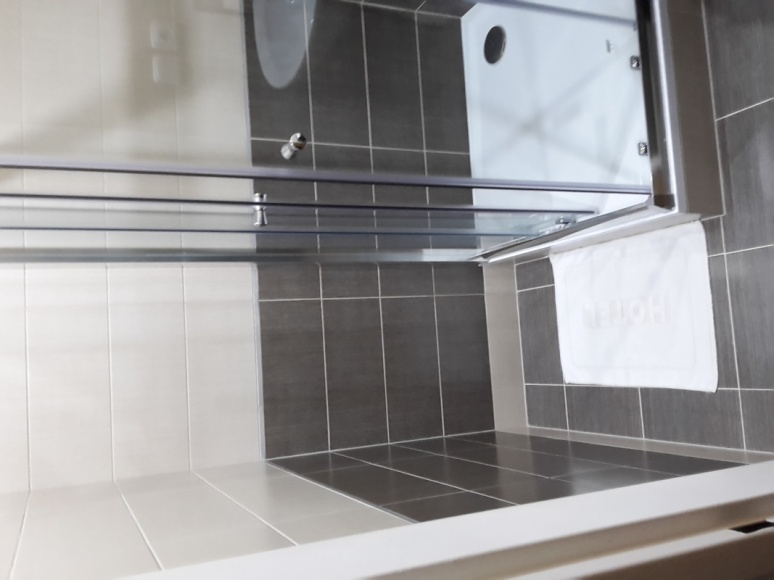 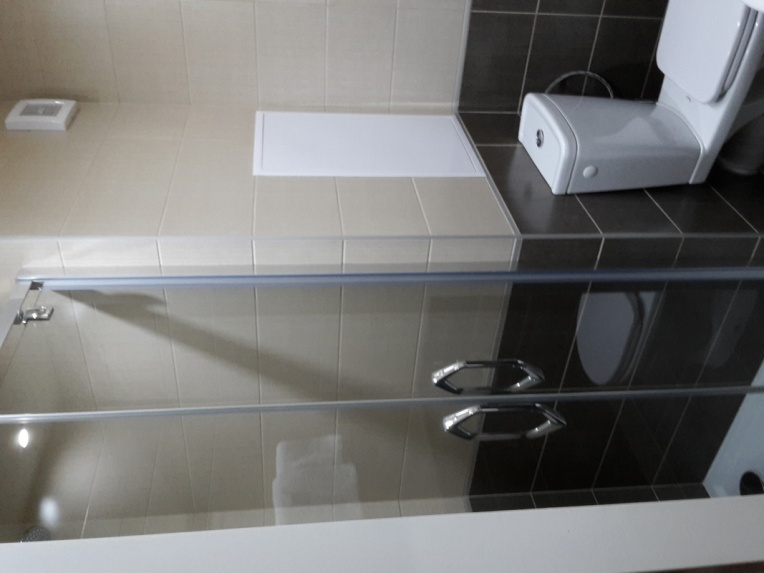 Sprchová zástěna – sklo min síla 6 mmSprchová zástěna – sklo min síla 6 mm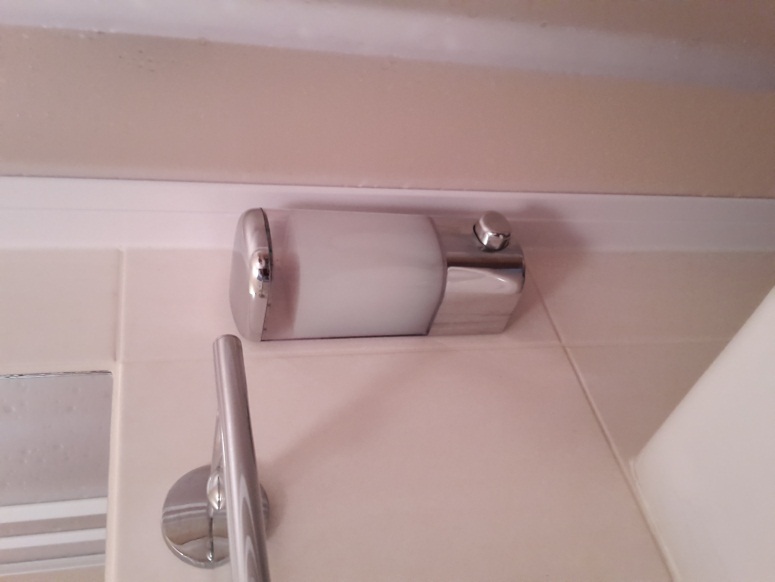 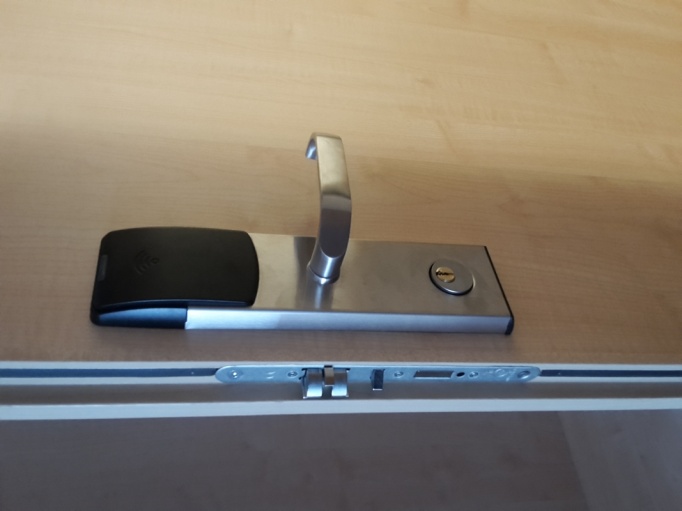 Dávkovač mýdla (provedení kov, nerez)Kartový zámek RFID - kompletní včetně cylindrické vložky pro nouzové otevření, zadlabacího antipanik zámku, protiplechu - matný chrom – klika ship